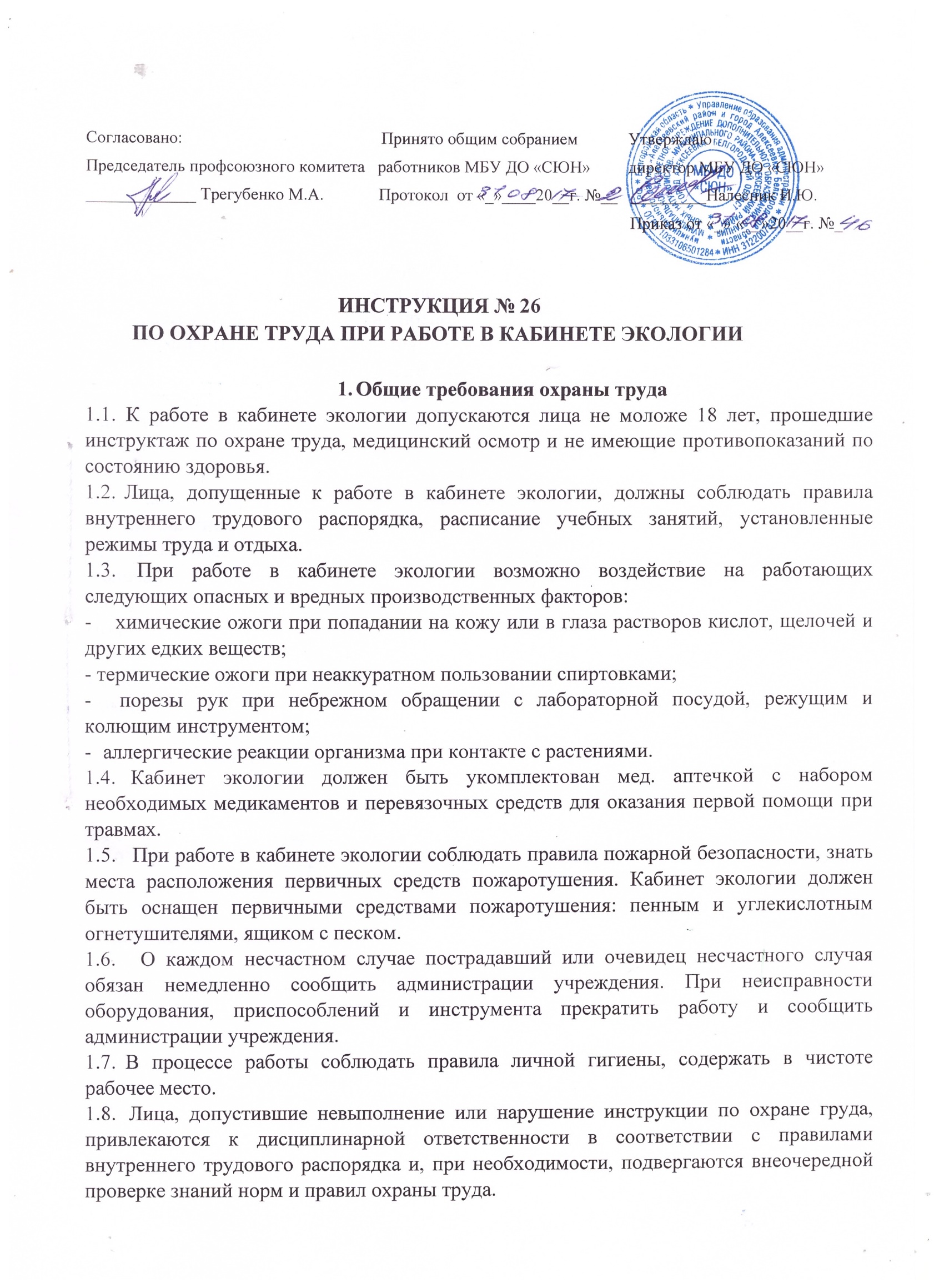 Требования охраны труда перед началом работыПодготовить к работе необходимое оборудование, инструменты, препараты, проверить их исправность, целостность лабораторной посуды и приборов из стекла.Тщательно проветрить помещение кабинета экологии.Требования охраны труда во время работыПребывание обучающихся в помещении кабинета экологии и в лаборантской допускается только в присутствии преподавателя.Обеспечить безопасное состояние рабочих мест для обучающихся, безопасное использование приборов, инструментов и хранение химических реактивов.Стеклянная посуда, колющие и режущие инструменты, химреактивы должны храниться в лаборантской в закрывающихся на замки шкафах с глухими створками без стекол.В кабинете на видном месте должны быть вывешены инструкции по охране труда для учащихся при выполнении лабораторных и практических работ, при работе на учебно-опытном участке и при проведении экскурсий по экологии.В кабинете не должно быть растений, содержащих ядовитые вещества (олеандр, молочай и др.), а также колючих или сильно пахнущих растений.Запрещается иметь и использовать в работе электронагревательные приборы с открытой спиралью.При работе с лабораторной посудой, приборами из стекла соблюдать осторожность, не нажимать сильно пальцами на хрупкие стенки пробирок, колб. Брать предметные и покровные стекла за края легко во избежание порезов пальцев.При работе с твердыми химреактивами набирать их из баночек специальными пластмассовыми или фарфоровыми ложечками, не допускать попадания растворов кислот и щелочей на кожу, в глаза и на одежду.Не сливать отработанные растворы химреактивов в канализацию, использовать для их сбора стеклянную тару с крышкой вместимостью не менее 3 л.Не мыть лабораторную посуду с мылом, так как она становится скользкой и ее легко уронить и разбить.Запрещается использование в кабинете инсектицидов для борьбы с насекомыми-вредителями комнатных растений.Требования охраны труда в аварийных ситуацияхПри разливе легковоспламеняющейся жидкости и ее воспламенении эвакуировать учащихся из кабинета экологии, сообщить о пожаре администрации учреждения и в ближайшую пожарную часть, приступить к тушению очага возгорания с помощью первичных средств пожаротушения.В случае если разбилась лабораторная посуда или приборы из стекла, не собирать их осколки незащищенными руками, а использовать для этой цели щетку и совок.При получении травмы необходимо оказать первую помощь по - страдавшему и сообщить о несчастном случае администрации учреждения, при необходимости отправить пострадавшего в ближайшее лечебное учреждение.Требования охраны труда по окончании работыПривести в порядок рабочее место, убрать в лаборантскую в шкафы оборудование, приборы, инструменты, препараты, химреактивы.Отработанные водные растворы реактивов слить в закрывающийся стеклянный сосуд вместимостью не менее 3л с крышкой для их последующего уничтожения.Проветрить помещение и тщательно вымыть руки с мылом.Разработчик инструкции -ответственный по охране труда – Налесник И.Ю.